Timberline CampgroundGoodfield, IllinoisSeasonal Contract - 2020For office use only:Site # _______ Seasonal Rate _________ Date Paid _______ Attached copies of insurance and ID ______Please note, we will NOT accept an incomplete contract.Please Print Legibly Seasonal Camper Name(s) _______________________________________________________Dependent Children Name(s)  __________________________________________________________________________________________________________________________________________________________Address_______________________________________________________________________________________________________________________*E-mail ________________________________(this is how you will receive electric bills and updates)______ I would like to be added to Timberline’s email subscription (receive campground newsletters)______ I am already a subscriber to Timberline’s email subscriptionPhone #, Name:  ___________________   Emergency #, Name:  ________________________ Please bring the items listed below when you turn in your contract.I have attached copies of up-to-date proof of camper insurance   _______ (initial)I have attached copies of up-to-date proof of golf cart (other rec. vehicle) insurance   _______                                                                                                                                                                   (initial)I certify the information contained on this agreement is true and correct. I have read and accept all the rules and regulations stated in Timberline Campground’s Seasonal Agreement for myself and my family. By signing this agreement, we agree to abide by these rules. Signature: _________________________________________ Date: _____________Validation Certified By: ___________________________________________ Date: ____________Timberline Campground Goodfield, Illinois Seasonal Camping Agreement 2020As a Seasonal Camper you are agreeing to be bound by the rules and regulations set forth by Timberline Campground Management as stated in this agreement and as posted otherwise.Please read carefully. ( * shows the following section has been updated.)Seasonal Camper is defined as up to 2 adults (must be 21 or older) and their dependent children occupying one camping unit on one seasonal site.*Renewal Terms: To renew for the 2020 camping season, April 1st – October 31st,  the fee of $2,150 (does not reflect the charge for electricity), the completed and signed contract attached above, a valid driver’s license or state ID, and proof of insurance for the RV and golf cart, if applicable, must be turned into management before January 31, 2020. Please notify management as soon as possible if you plan to leave the campground prior to the seasonal fee deadline to avoid late fees. No refunds will be given for an early departure by choice of the Seasonal Camper or due to management’s decision to terminate the Seasonal Camper’s contract.*Early Renewal: If payment and proper documentation is turned in before October 31, 2019 of the current season, you will receive $150 off your seasonal fee. If turned in before November 30, 2019 you will receive $50 off. Any seasonal fee and paperwork turned in after November 30, 2019 but before January 31, 2020 is the regular rate of $2,150.Late Fee: Payments made after January 31, 2020 will be subject to a late fee of $100 per month until April 1, 2020. On this date, the seasonal renewal will automatically be terminated. The Seasonal Camper, therefore, has 5 days to remove their camper and personal belongings from the campground. New Seasonal: As a new Seasonal Camper, you receive a pro-rated rate (due upfront) if you pay rent, sign a contract and move onto the site after July 1. Any new Seasonal Camper to pay rent and sign a contract prior to this date will pay the full $2,150 even if the current season has already begun. Should you sign on after October 1, you receive the rest of the current season free but must pay upfront and in full (without early renewal rates) for the following season. Buying/Selling: Seasonal Campers must notify the office if they plan to sell their camper along with the seasonal site, or just the camper and will therefore be bringing in a replacement camper or vacating the lot. Current Seasonal Campers must inform the office of who has bought the site along with the camper. By doing, the purchasers so will be the new Seasonal Camper under contract with Timberline. Current Seasonal Campers are not permitted to sublease their site and by selling their site forfeit any payments made to Timberline Campground. Seasonal Camper Rules and Regulations:Please read carefully.*Site Updates: All site updates (additions, decks, car ports, landscaping, etc.) must be pre-approved by management before they will be allowed. You can set up an appointment in the office. Any additions to the site including decks, rocks, trees, etc. that are placed in the ground by the Seasonal Camper after Timberline Campground inspection, automatically become Timberline Campground property when the Seasonal Camper vacates the site for any reason. Any additions placed above the ground remain property of the Seasonal Camper until the site is bought or sold to New Seasonal Campers, or Timberline Campground terminates the current Seasonal’s contract and the additions are still remaining after the allotted time to have them removed has passed. Woodford County may be performing a tax assessment of all structures on each site which may then result in an additional charge according to the amount determined by Woodford County in accordance with tax rules and regulations.Empty Sites: It is understood that Seasonal Campers are allowed to come and go from their sites with the camper, however, if the site is left empty (no rv/camper on site) for 1 month or longer without notice to the office, it is automatically assumed they are not returning and/or the site is abandoned. The site and seasonal camper associated with said site is therefore no longer under contract and Timberline Campground reserves the right to do with the site as they wish.*Camping Season: Seasonal Campers are only permitted to stay during the determined seasonal months. The water and electricity is shut off during the winter. Each Seasonal Camper is responsible for the necessary winterizing of their camper. A Seasonal Camper residing on campgrounds during the months of November through December, 2019 (only available on select sites with permission) must pay an additional monthly fee of $325 per month plus electric. Affective January 1st, 2020, the monthly fee will be $350 per month for January-March. We as Timberline Campground are not a permanent residence; therefore, the Seasonal Camper must be gone 2 months out of the year.Electric: Your electric meter will be read at the end of every month. You will then be sent an invoice by email. You must have your bill paid within a month of the bill being sent out. There will be a 10% late fee for every month it remains unpaid after the due date. Electric is $.15 per kwh plus $18.75 for ICC regulatory tax, city-town tax, IL state tax, and facility charges. *Vehicles: In order to comfortably accommodate our Seasonal Campers, Weekend Campers and their guests we have permitted up to 2 vehicles to park on each site. Each vehicle must display a vehicle tag in their window while entering/exiting and/or parking on campground property. Untagged, unlicensed and/or unused/non-operational vehicles are not permitted on campground property and may be towed away at owner’s expense. Parking on other sites, whether vacant or occupied, is not permitted and may result in a fine and/or being towed at owner’s expense.Guests: Seasonal Camper(s) may not sublease their lots and allow guests to stay for monetary compensation. A second unit or tent on a seasonal lot requires an extra fee ($10+ depending on type of unit) and will only be allowed with permission from Management and on an occasional basis. Guests are allowed to stay with the seasonal at no extra charge, but need a vehicle tag from the front office. A Seasonal Camper listed on the contract MUST accompany the guest to the office. Guests are expected to abide by the same rules and regulations set in place by Management. As a Seasonal Camper under contract you are responsible for the conduct of your family and/or guests. All rules, agreements, and directions established by Timberline Campground must be followed. Management will not tolerate excessive noise, disturbance, or conduct deemed undesirable or objectionable. No act or demeanor placing these premises in violation of any law or ordinance is permitted. Seasonal Camper agrees that Management may declare family members or guests "off limits" as a result of acts, actions, or for any legitimate reason that, in the opinion of Management, warrants such actions.Golf Carts and Recreational Vehicles (four wheelers, motorized scooters, dirt bikes, Gators, etc…): Seasonal Campers with golf carts or any other recreational vehicles throughout the campground must provide proof of insurance to Management. Abide by the 5mph speed limit. Speeding, reckless driving, off-roading, failing to yield to pedestrians, or any misuse of motor or recreational vehicles is not permitted. Quiet hours and curfew must be upheld. No one under the age of 16 may drive said vehicles without an adult. Timberline Campground is not liable for any injuries or damages to your persons, property, or to the campground should they occur while a Seasonal Camper or any persons in association are operating said recreational vehicles. Golf carts and other types of recreational vehicles, must be kept on established roads, and must have head and tail lights if operated after sundown. Excessive use, causing confusion, damage or disruption of the campground, will not be permitted. If any of the previously stated vehicles has a valid complaint made against it, the owner will be given a warning. If a second valid complaint is made against it, Management will not allow the cart to be driven on campground property for 24 hours or more, depending on Management discretion.Quiet Hours and Consideration: Abide by the 10:30pm curfew and 10:30pm-8am quiet time hours. Quiet time is a city ordinance. Violation of curfew and quiet time will result in two warnings with a third time eviction unless otherwise decided by management. Be considerate of Seasonal neighbors and campground guests. Cutting through other camper’s lots is not permitted. Vandalizing another’s personal property and/or campground is not permitted, and can be punishable by law. Abide by laws set in place by City, State, and Federal Government. The violation of any law or ordinance of City, State, or Federal Government will not be tolerated and is punishable by law. Please report any problems and/or suspicious activity to the front office/Management immediately.Pool: Accompany children under 14 to the swimming pool. No lifeguard is on duty. Diving, running, and rough play is not permitted. Absolutely no glass in the pool area! This is an ordinance of the state and will result in a fine. Please do not hang on the pool rope as it is there to safely divide the deep end from the shallow end. Smoking is only permitted outside the pool fence. Please properly dispose of cigarette butts. Please be considerate of campground property and pick up your trash, towels and other personal belongings before leaving the pool area. Liability: It is understood that Timberline Campground is not responsible for any personal items, goods, or otherwise that are lost, stolen, or damaged for any reason on this property. Timberline Campground insists that the Seasonal Camper will insure against loss or damage. The Seasonal Camper must have liability for his camper and golf cart and provide Timberline Campground with a valid up-to-date copy of insurance. Timberline Campground, the facilities, management, and employees shall be held harmless for any act and is not responsible for any damage to campers, golf carts or any other personal property whether damaged by virtue of man or by act of God. In consideration of participating in activities such as, but not limited to, sleeping in an outdoor rustic environment (no matter the form of shelter), swimming, fishing, jumping on the bounce pillow, driving recreational vehicles, hiking, grilling, boating, recreational sports, considering the danger of being injured by insects or other animals, and for other good and valuable considerations (hereinafter collectively referred to as “Recreational Activities”), I hereby agree to release and discharge from liability arising from negligence Timberline Campground and its owners, directors, officers, employees, agents, volunteers, participants and all other persons or entities from them (hereinafter collectively referred to as “Releasees”), on behalf of myself, my children, parents, heirs, assigns, personal representative and estate, and also agree as follows:I acknowledge that Recreational Activities involve known and unanticipated risks which could result in physical or emotional injury, paralysis or permanent disability, death and property damage. Risks include, but are not limited to, death as a result of drowning or brain damage caused by near drowning: broken bones, torn ligaments or strains as a result of falls; medical conditions resulting from physical activity; damaged clothes or other property. I understand such risks simply cannot be eliminated, despite the use of safety equipment, without jeopardizing the essential qualities of the activity. I expressly accept and assume all of the risks inherent in Recreational Activities. My participation in Recreational Activities is purely voluntary and I elect to participate despite the risks. In addition, if at any time I believe that event conditions are unsafe or that I am unable to participate due to physical or medical conditions, then I will immediately discontinue participation. Pets: We are pet friendly, but ask that pets are also “pet friendly.” Pets must be kept on a leash, or lead that does not extend into any roads, at all times even during slower periods. You never know who will be out here with pets as well and we want to ensure the safety of all. Do not leave pets unattended. Loud pets left unattended will not be tolerated. Pick up after your pets, even in your own yard, and properly dispose of pet waste. Disruptive or vicious dogs, or any other pets, that concern campground management may be asked to be kept off campground property. Timberline Campground maintains the right to refuse to allow any pets on the campgrounds due to the failure to follow the above rules or for any other reason deemed necessary by discretion of Management. Site Maintenance: Seasonal Campers are required to maintain their own site by mowing, landscaping, picking up trash and disposing of it properly, etc. Failure to maintain the site according to Management standards will result in $100+ fine or eviction. Timberline Campground does not provide you with a picnic table. Mail: We will NOT accept mail here at the front office. You can rent a P.O. Box from the post office in Goodfield if you do not have a permanent home address. We will receive packages during the camping season only (April 1st – October 31st.) It is the Seasonal Camper’s responsibility to come pick up any packages in a timely manner and Timberline Campground is not responsible for lost items.Please keep in mind that this is a family campground. Your best interest, as well as the best interest of our visitors, is our priority. Inform Management if you have any questions or concerns regarding this contract, your seasonal site, or any other campground related issues.Thank you, and welcome to the Timberline family!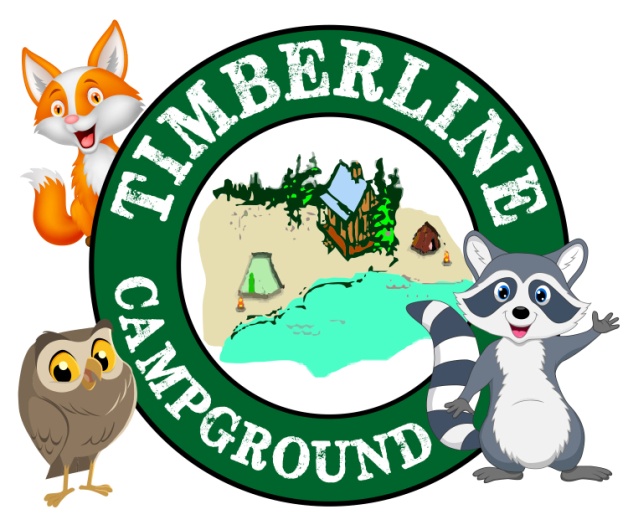    Family, Friends, Fun